                                                  Aurora’s Degree & PG College                                       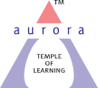 (ACCREDITED BY NAAC WITH ‘B++’ GRADE)Chikkadpally, Hyderabad Brief Report OnE-Waste Management DayOBJECTIVE:To create awareness among the students regarding E-Waste and the importance of its re-cycling process.BRIEF ABOUT THE EVENT:                          The Department of Electronics, Aurora’s Degree and PG College organise this event with great enthusiasm every year. This year, two students of III B.Sc. M.E.Cs gave a power point presentation in their class to motivate the remaining students towards the E-Waste Management process. A few students presented posters on the E-Waste Management concept. The department also collected E-waste from the entire college student body and delivered it to Earth Sense Recycle Private Limited in Hyderabad for recycling.OUTCOME:Students gained practical knowledge through this power point presentation and also they gained knowledge on different machines used in the industry for recycling of E-Waste. They also learned how to discard E-Waste materials without causing of any damage to Earth.Photographs: 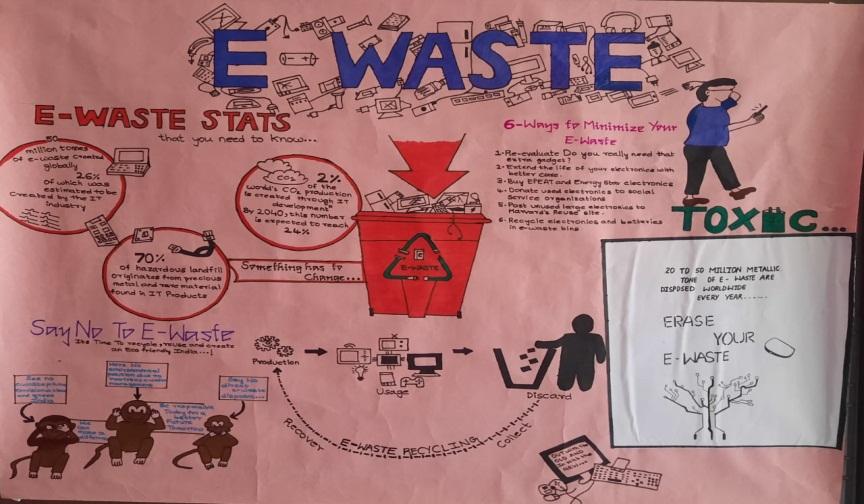 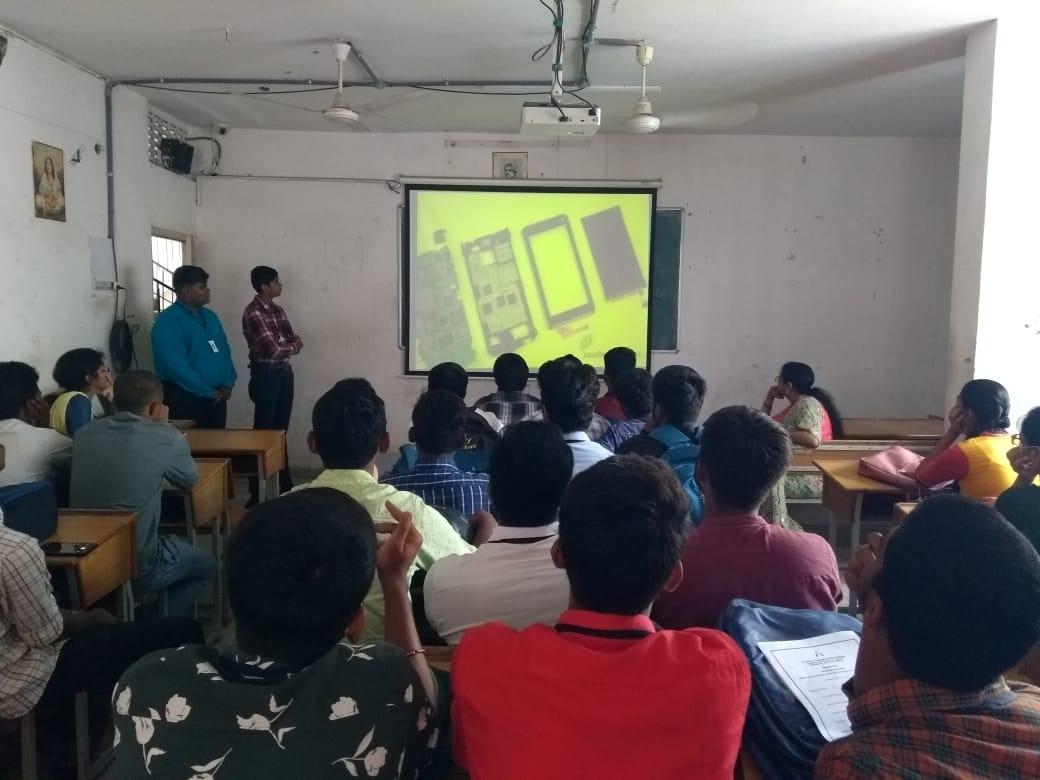 	 Aurora’s Degree & PG College                                         	(ACCREDITED BY NAAC WITH ‘B++’ GRADE)Chikkadpally, HyderabadA Detailed Report OnE-Waste Management Day1. PROGRAM SCHEDULE 11:00 am to 12:00 noon Power point presentation 12:00 noon to 12:30 pm Poster presentation12-10-2022 to 15-10-2022 (4 days) collection of E-Waste from students of the college.2. VENUE  Aurora’s Degree and PG College – Block I, Room No: 3063. LIST OF FACULTY COORDINATORS R.Sravan Kumar, Assoc.Prof, Dept. of Electronics.4. LIST OF THE STUDENT COORDINATORSM.Abhishek - III B.Sc. (1051-20-474-019)G.Ramcharan -III B.Sc. (1051-20-474-027)5. LIST OF PRESENTEESPower Point presentation by    M.Abhishek - III B.Sc. (1051-20-474-019)                                                 G Ramcharan -III B.Sc. (1051-20-474-027)Poster presentation by             M Naga Lakshmi –III B.Sc. (1051-20-474-002)                                                  Basvaraj Sajjan –II B.Sc. (1051-21-474-001)6. LIST OF PARTICIPANTS7. ABOUT THE EVENT PROCEEDINGS The term "E-Waste" is an abbreviation of "electronic and electrical waste". E-Waste is a term used to cover items of all types of electrical and electronic equipment and its parts that have been discarded by the owner as waste without the intention of re-use. Examples of electronic waste are TVs, computer monitors, printers, scanners, keyboards, mice, cables, circuit boards, lamps, clocks, flashlight, calculators, phones, answering machines, digital/video cameras, radios, VCRs, DVD players, MP3 and CD players.The Department of Electronics, Aurora’s Degree and PG College organise this event with great enthusiasm every year. This year, two students of III B.Sc. M.E.Cs gave a power point presentation in their class to motivate the remaining students towards the E-Waste management process. In the presentation, students explained about E-Waste materials and how E-waste materials are harmful to the atmosphere. They also explained how reducing, reuse, and recycling mechanisms are helpful in the control of E-waste.A few students presented posters on the E-waste management concept. In their poster presentation, students explained the E-waste status in India, what the different ways to minimise the E-waste are, and how to save the earth from E-waste.The department also collected E-waste from the entire college student body and delivered it to Earth Sense Recycle Private Limited in Hyderabad for recycling. In this regard, the following E-waste materials are deposited by the students..Mobile phones, Computer key board and mouses, Laptop charges and Internet routers.To check if the objective of the programme was met, we collected feedback orally from students. Everyone gave good feedback. 8. INCOME AND EXPENDITURENIL9. EVENT PHOTGRAPHS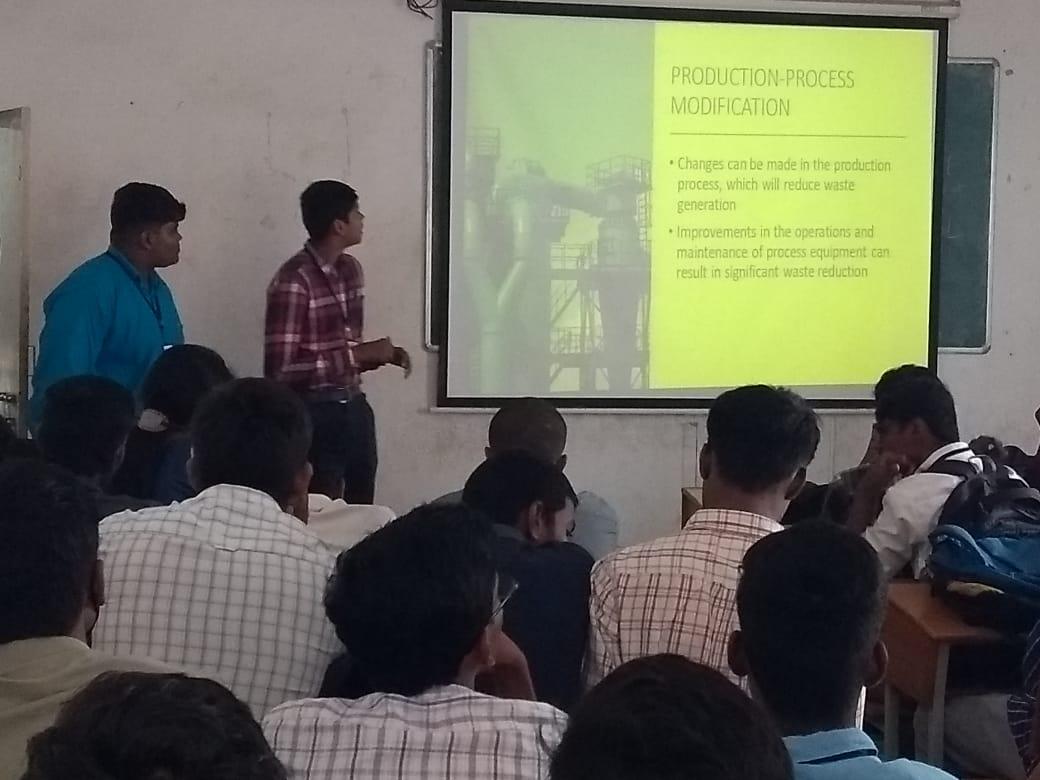 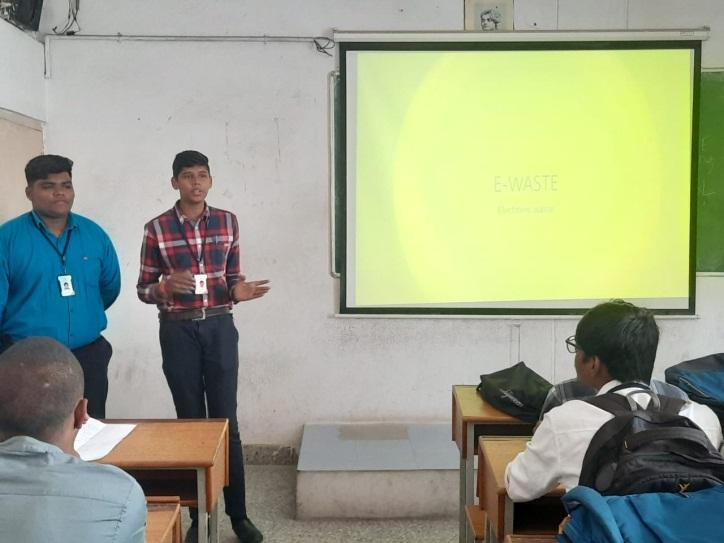 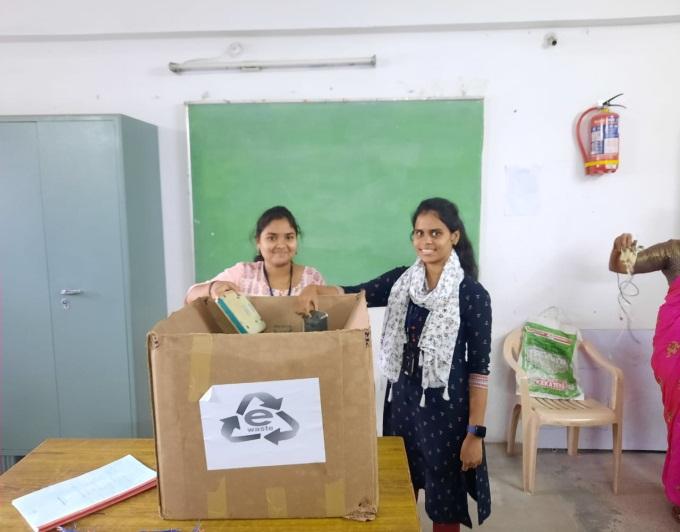 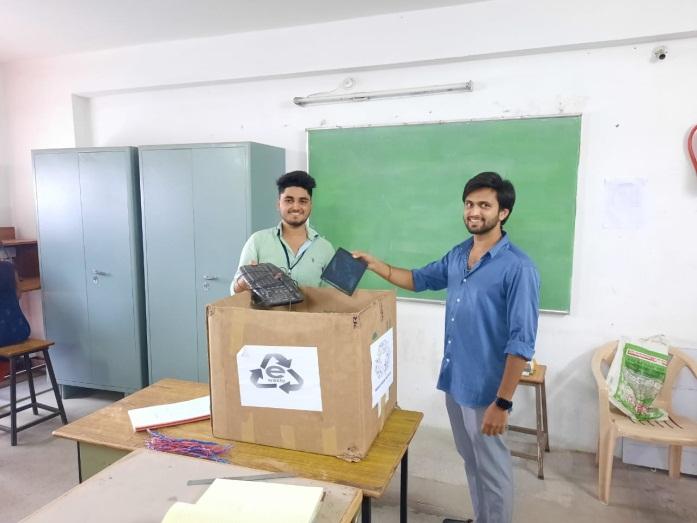 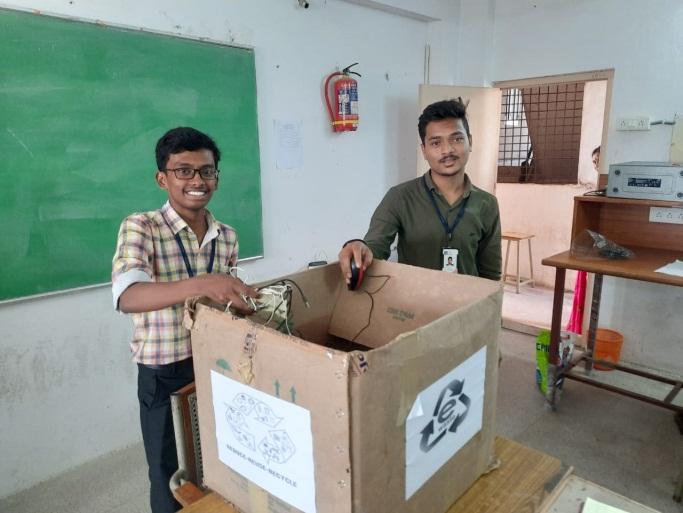 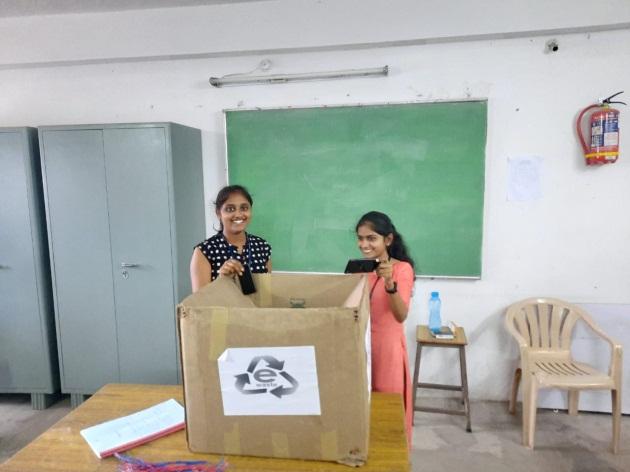 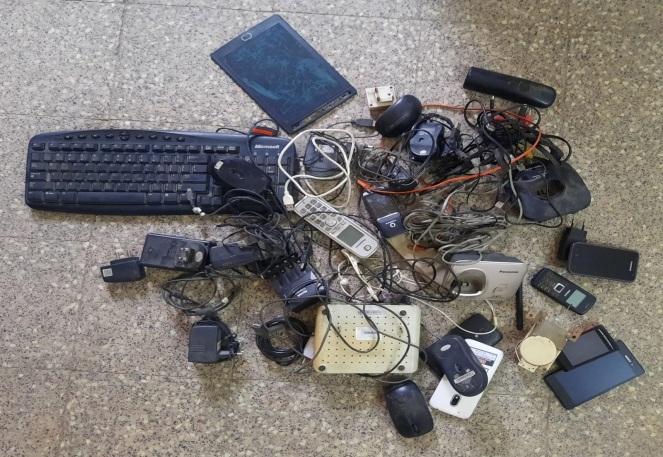 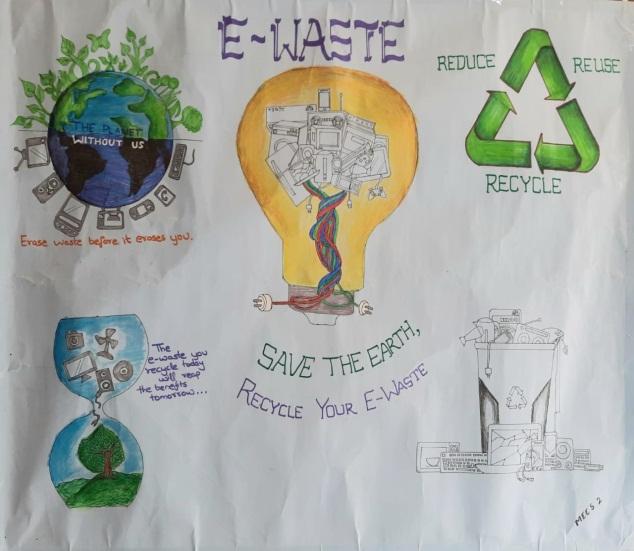 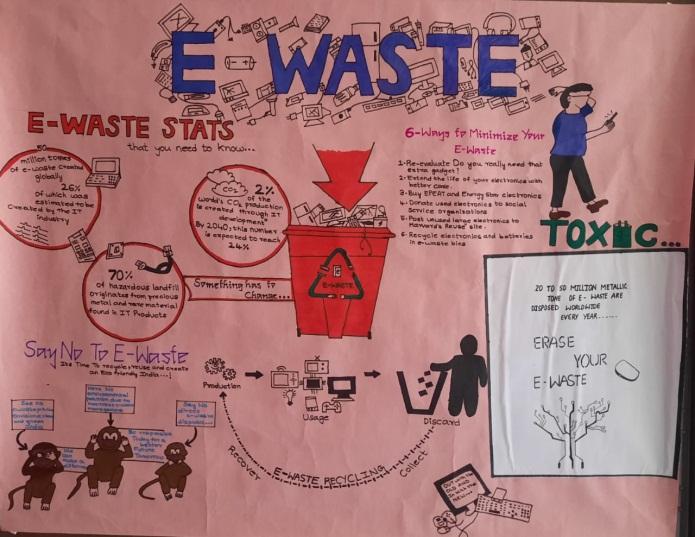 10. GUEST PROFILE: N/A11. FEEDBACKTo check if the objective of the programme was met, we collected feedback orally from students. Everyone gave good feedback.12. ATTACHMENTS:EVENT/ACTIVITY PROPOSAL:  Attached EVENT / ACTIVITY NOTICE:  Attached  RECEIPTS:  N/ACERTIFICATES:  AttachedLETTERS OF COMMUNICATION: N/A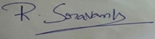 Event coordinator(R. Sravan Kumar)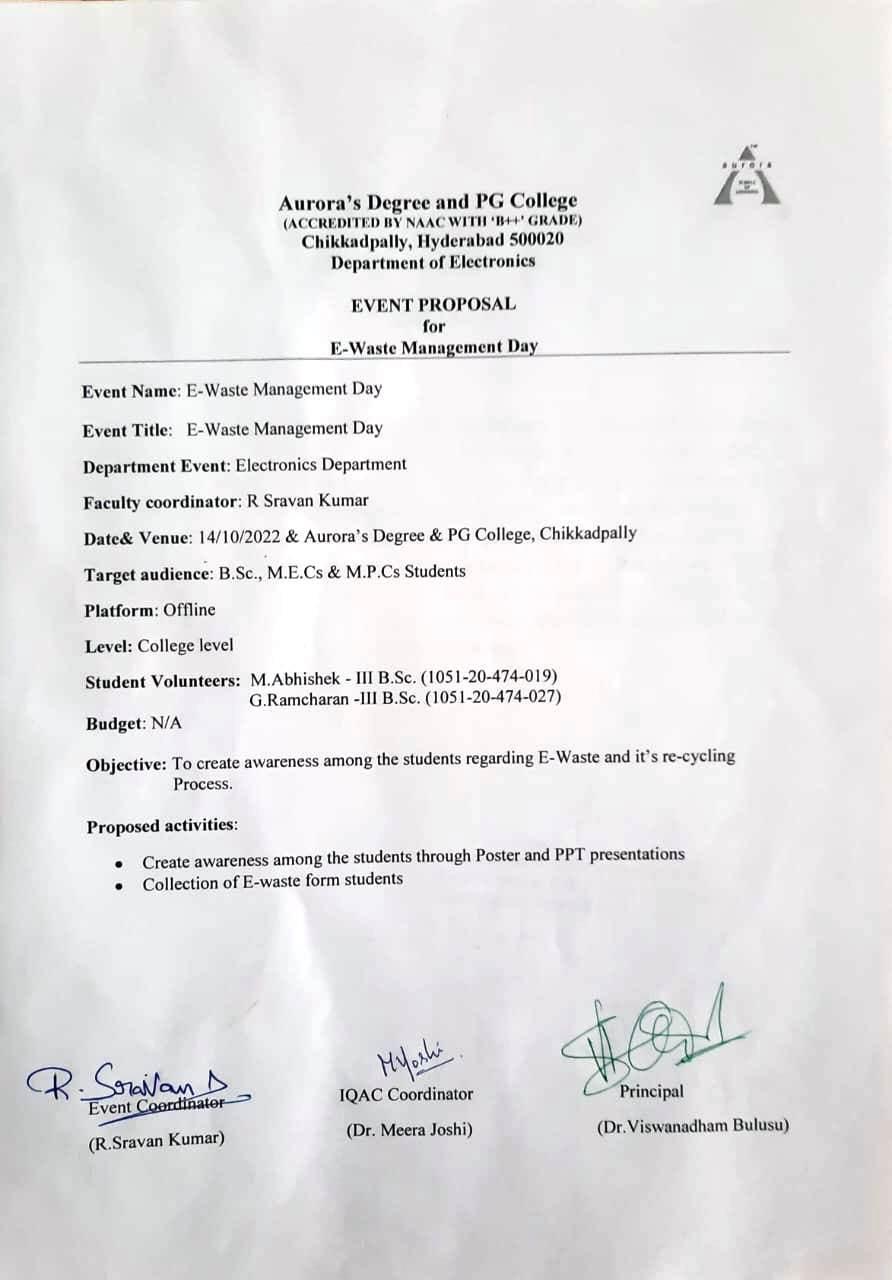 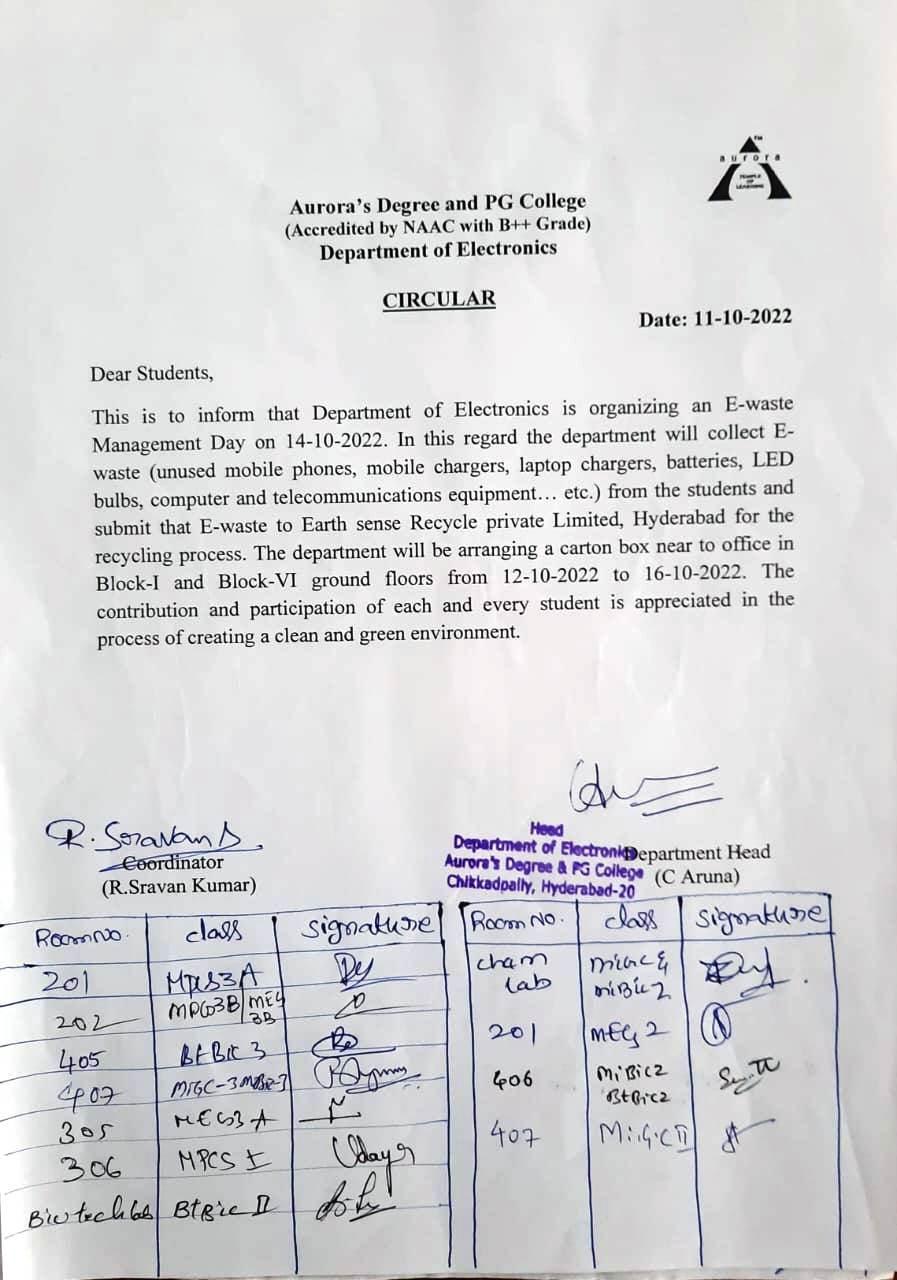 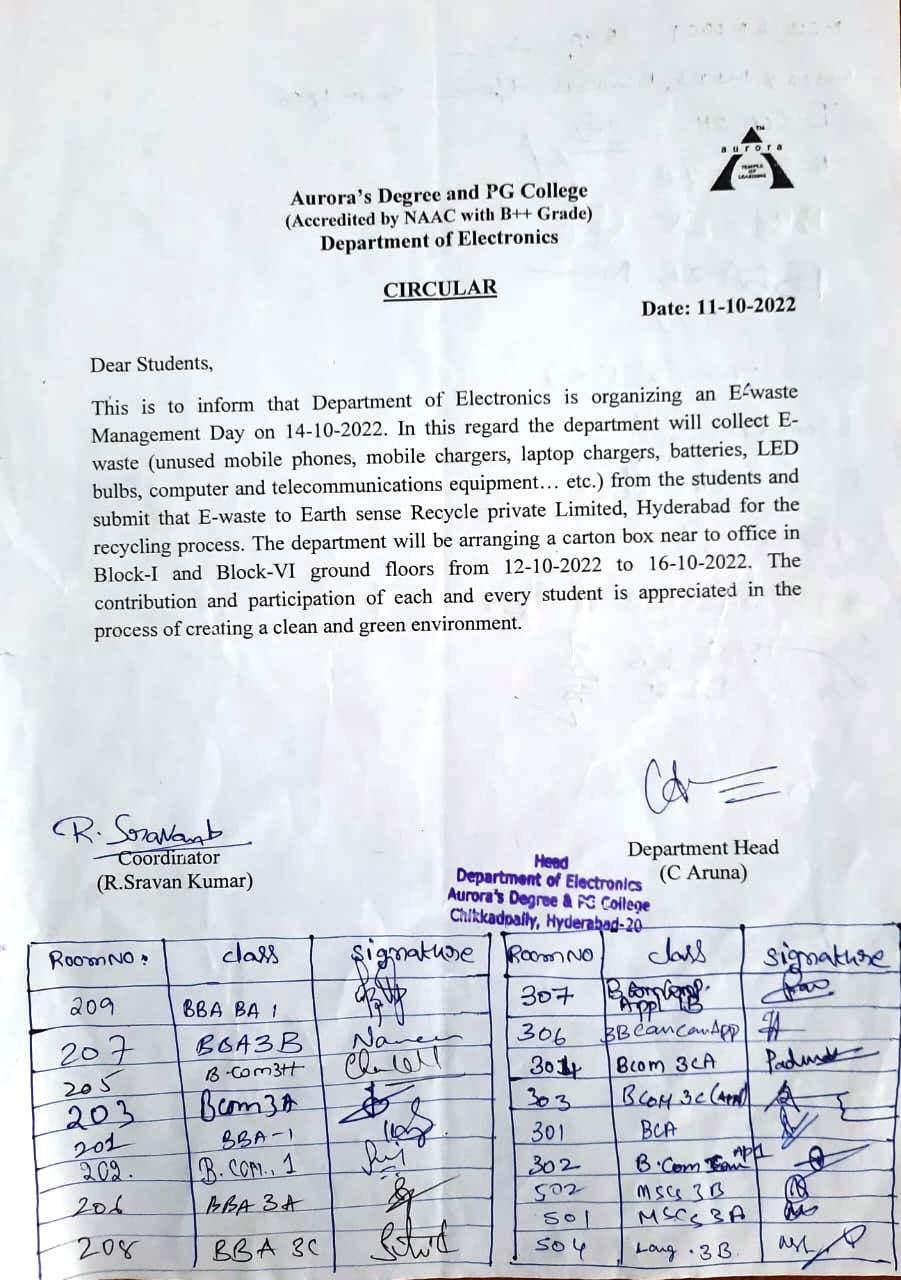 Certificate given by Earth Sense Recycle Pvt.Ltd 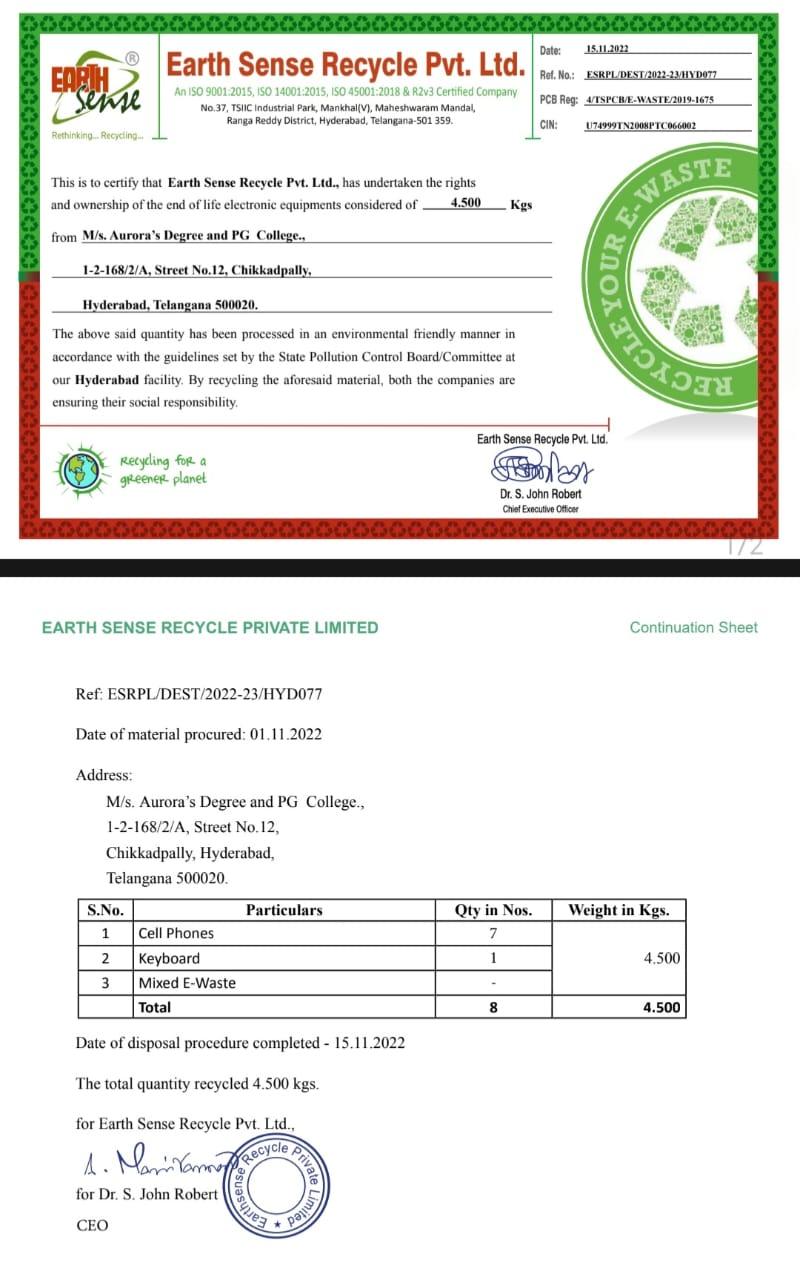 NAME OF THE EVENTE-Waste Management DayTYPE OF EVENT College  levelFACULTY INCHARGER.Sravan KumarDEPARTMENTElectronicsDATE14th October, 2022VENUEAurora’s Degree and PG College, ChikkadpallyTARGET AUDIENCE B.Sc M.E.Cs studentsNAME OF THE EVENTE-Waste Management DayTYPE OF EVENT College levelFACULTY INCHARGER.Sravan KumarDEPARTMENTElectronicsDATE14th October, 2022VENUEAurora’s Degree and PG College, ChikkadpallyTARGET AUDIENCE B.Sc M.E.Cs studentsS.NoRoll numberNameClass Section11051-20-474-001S Gouthami ReddyMECsA21051-20-474-002M Naga LakshmiMECsA31051-20-474-003M Divya ReddyMECsA41051-20-474-004M LaharikaMECsA51051-20-474-005K RushikaMECsA61051-20-474-006Para VardhiniMECsA71051-20-474-007AVineelaMECsA81051-20-474-008D Sainishkala MECsA91051-20-474-009B Rani ReddyMECsA101051-20-474-010K Venkat Ram MECsA111051-20-474-011B Goutham RajMECsA121051-20-474-012Rahul SharmaMECsA131051-20-474-013Mekala RuthvikMECsA141051-20-474-014Tatipally PhanindraMECsA151051-20-474-015B Niranjan ReddyMECsA161051-20-474-016P AbhinayMECsA171051-20-474-017M Kamalakar MECsA181051-20-474-018Yandala LokeshMECsA191051-20-474-019Methree AbhishekMECsA201051-20-474-020M N V Sri JatishMECsA211051-20-474-021Rajiv SMECsA221051-20-474-022Kura Sai PrakashMECsA231051-20-474-023K Sai GowthamMECsA241051-20-474-024P Indra ReddyMECsA251051-20-474-025B RohitMECsA261051-20-474-026Kura SrihariMECsA271051-20-474-027G Ram CharanMECsA281051-20-474-028A Sudheer KumarMECsA291051-20-474-029S SrikanthMECsA301051-20-474-030Ramavath SachinMECsA311051-20-474-031G Dileep GoudMECsA321051-20-474-032Kodipe Vara PrasadMECsA331051-20-474-033Batte PrasadMECsA341051-20-474-034Vurukula SanjayMECsA351051-20-474-035Pallikonda MadhuMECsA361051-20-474-036Kushi JoshiMECsA371051-20-474-037T Shiva KumarMECsA381051-20-474-038Artham Sai NitinMECsA391051-20-474-039D Uday KiranMECsA401051-20-474-040T Krishna PrasadMECsA411051-20-474-042Thota TarunMECsA421051-20-474-043Chintala VikasMECsA431051-20-474-044S Chandra KumarMECsA441051-20-474-045Sirinagula SohanMECsA451051-20-474-046Dandu Ankith MECsA461051-20-474-047Adhu Shiva PavanMECsA471051-20-474-048G VivekMECsA481051-20-474-049Chigurlla ArjunMECsA491051-20-474-050K Varun Kumar MECsA501051-20-474-051K Dinesh CharyMECsA511051-20-474-052P Bhargava SaiMECsA